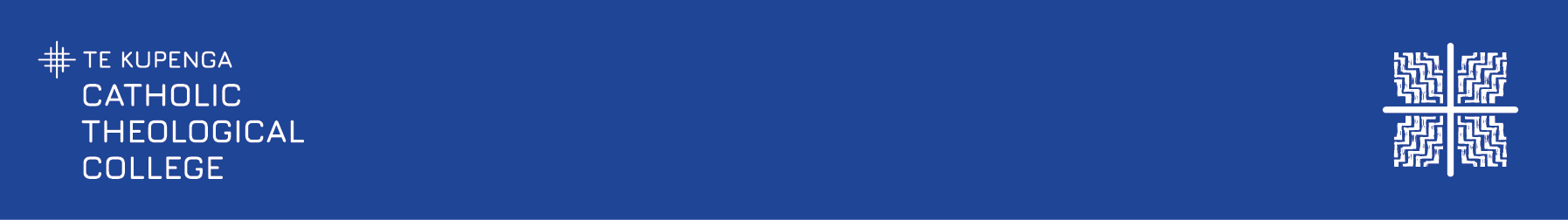 APPLICATION FOR WITHDRAWAL FROM STUDYSTUDENT’S SIGNATURE	     Date:Note:  Students withdrawing from a course must reapply for admission if they wish to resume studies at a later date. If withdrawal is before the withdrawal dates/times specified for the course, students are entitled to a full fees refund minus any administrative expenses incurred.  Please refer to Tuition Fees, Withdrawal and Refund Policies in the Student Manual or website.SECTION A – STUDENT INFORMATIONSurname              Given Name(s)   Course (paper)    Site/Campus       SECTION B – DETAILS OF APPLICATIONI wish to withdraw from studies in the above course/programme of study.Main reason for withdrawal:  (Note: Please tick the box beside the answer that best describes your main reason for withdrawing from this course/programme of study.  Tick one box only.)OFFICE USE ONLYWithdrawal prior to withdrawal date/times        Withdrawal after withdrawal date/timeRegistrar:	Date: 	 Signature: